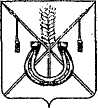 АДМИНИСТРАЦИЯ КОРЕНОВСКОГО ГОРОДСКОГО ПОСЕЛЕНИЯ КОРЕНОВСКОГО РАЙОНАПОСТАНОВЛЕНИЕот 24.10.2023 	   		                                     			  № 1292г. Кореновск О внесении изменений в постановление администрацииКореновского городского поселения Кореновского районаот 28 января 2019 года № 63 «Об оплате труда работниковмуниципальных казенных учреждений Кореновскогогородского поселения Кореновского района» (с изменениями от 10 марта 2020 года № 266, от 09 декабря 2020 года № 1005, от 02 февраля 2021 года № 85, от 25 марта 2022 года № 336)В соответствии с Законом Краснодарского края от 23 декабря 2022 года № 4825-КЗ «О бюджете Краснодарского края на 2023 год и на плановый          период 2024 и 2025 годов», решением Совета Кореновского городского поселения Кореновского района от 30 августа 2023 года № 432 «О внесении изменений в решение Совета Кореновского городского поселения                    Кореновского района от 23 ноября 2022 года № 347 «О бюджете                          Кореновского городского поселения Кореновского района на 2023 год и плановый период 2024 и 2025 годов», на основании служебной записки директора муниципального казенного учреждения Кореновского городского поселения «Административно-техническое управление» от 09 октября           2023 года № 106 и в целях совершенствования оплаты труда работников муниципальных казенных учреждений, подведомственных администрации Кореновского городского поселения Кореновского района, администрация Кореновского городского поселения Кореновского района п о с т а н о в л я е т:1. Внести в постановление администрации Кореновского городского поселения Кореновского района от 28 января 2019 года № 63 «Об оплате труда работников муниципальных казенных учреждений Кореновского городского поселения Кореновского района» следующее изменение:1.1. Приложение № 2 к постановлению изложить в новой редакции (прилагается).2. Признать утратившим силу постановление администрации Кореновского городского поселения Кореновского района                                   от 28 сентября 2023 года № 1172 «О внесении изменения в постановление администрации Кореновского городского поселения Кореновского района             от 28 января 2019 года № 63 «Об оплате труда работников                             муниципальных казенных учреждений Кореновского городского поселения Кореновского района (с изменениями от 10 марта 2020 года № 266,                            от 09 декабря 2020 года № 1005, от 02 февраля 2021 года № 85, от 25 марта                       2022 года № 336)».3. Общему отделу администрации Кореновского городского поселения Кореновского района (Козыренко) официально опубликовать настоящее постановление и обеспечить его размещение на официальном сайте администрации Кореновского городского поселения Кореновского района в информационно-телекоммуникационной сети «Интернет».4. Постановление вступает в силу после его официального опубликования, и распространяется на правоотношения, возникшие                     с 01 октября 2023 года.ГлаваКореновского городского поселенияКореновского района                                                                           М.О. ШутылевРАЗМЕРЫдолжностных окладов работников муниципальных казенных учреждений Кореновского городского поселения Кореновского района                                                                                                                                      ».Заместитель главы Кореновского городского поселенияКореновского района 				                                        Т.В. СупруноваПРИЛОЖЕНИЕк постановлению администрацииКореновского городского поселенияКореновского районаот 24.10.2023 № 1292«ПРИЛОЖЕНИЕ № 2УТВЕРЖДЕНЫпостановлением администрацииКореновского городского поселенияКореновского районаот 28.01.2019 № 63Наименование должностиКол-воРазмер месячногодолжностного оклада(рублей)Муниципальное казенное учреждение Кореновского городского поселения «Административно-техническое управление»Муниципальное казенное учреждение Кореновского городского поселения «Административно-техническое управление»Муниципальное казенное учреждение Кореновского городского поселения «Административно-техническое управление»Директор111470Заместитель директора210874Главный специалист178067Главный специалист по правовым вопросам18067Главный специалист по работе с потребительской сферой18067Ведущий специалист27,57184Ведущий специалист по административно-санитарной работе города57184Ведущий специалист по работе с потребительской сферой17184Ведущий специалист по правовым вопросам17184Ведущий специалист по связям с общественностью17184Водитель65860Уборщик служебных помещений32951Заведующий хозяйством0,54621Охранник12122Муниципальное казенное учреждение «Централизованная бухгалтерия муниципальных учреждений Кореновского городского поселения Кореновского района»Муниципальное казенное учреждение «Централизованная бухгалтерия муниципальных учреждений Кореновского городского поселения Кореновского района»Муниципальное казенное учреждение «Централизованная бухгалтерия муниципальных учреждений Кореновского городского поселения Кореновского района»Директор111470Главный бухгалтер110822Главный специалист58067Ведущий специалист87184Уборщик служебных помещений0,52951Муниципальное казенное учреждение Кореновского городского поселения Кореновского района «Уютный город»Муниципальное казенное учреждение Кореновского городского поселения Кореновского района «Уютный город»Муниципальное казенное учреждение Кореновского городского поселения Кореновского района «Уютный город»Директор111470Заместитель директора310324Главный специалист58067Ведущий специалист167184Специалист 1 категории22,55705Водитель3,55509Тракторист125509Электросварщик ручной сварки 2 разряда25414Муниципальное казенное учреждение Кореновского городского поселенияКореновского района «Центр озеленения»Муниципальное казенное учреждение Кореновского городского поселенияКореновского района «Центр озеленения»Муниципальное казенное учреждение Кореновского городского поселенияКореновского района «Центр озеленения»Директор111470Заместитель директора110324Главный специалист38067Ведущий специалист67184Специалист 1 категории35705Тракторист15509Водитель45509Муниципальное казенное учреждение Кореновского городского поселения Кореновского района «Кореновский аварийно-спасательный отряд»Муниципальное казенное учреждение Кореновского городского поселения Кореновского района «Кореновский аварийно-спасательный отряд»Муниципальное казенное учреждение Кореновского городского поселения Кореновского района «Кореновский аварийно-спасательный отряд»Начальник отряда111470Заместитель начальника18417Ведущий специалист1,57184Ведущий специалист по обслуживанию пожарной сигнализации27184Спасатель146262